Теоретический семинар: «Введение профессионального стандарта (Трудовые функции педагога) в МДОУ»29.09.2016 г.План – выступления:Тарабарина Татьяна Ивановна – доцент кафедры дошкольной педагогики и психологии ЯГПУ им. К.Д.Ушинского  «От профессионального стандарта  к эффективному контракту»  - презентация материалов;Ответы на вопросыКоличество участников:МДОУ «Детский сад № 19» - 30 человекМДОУ «Детский сад № 190» - 23 человека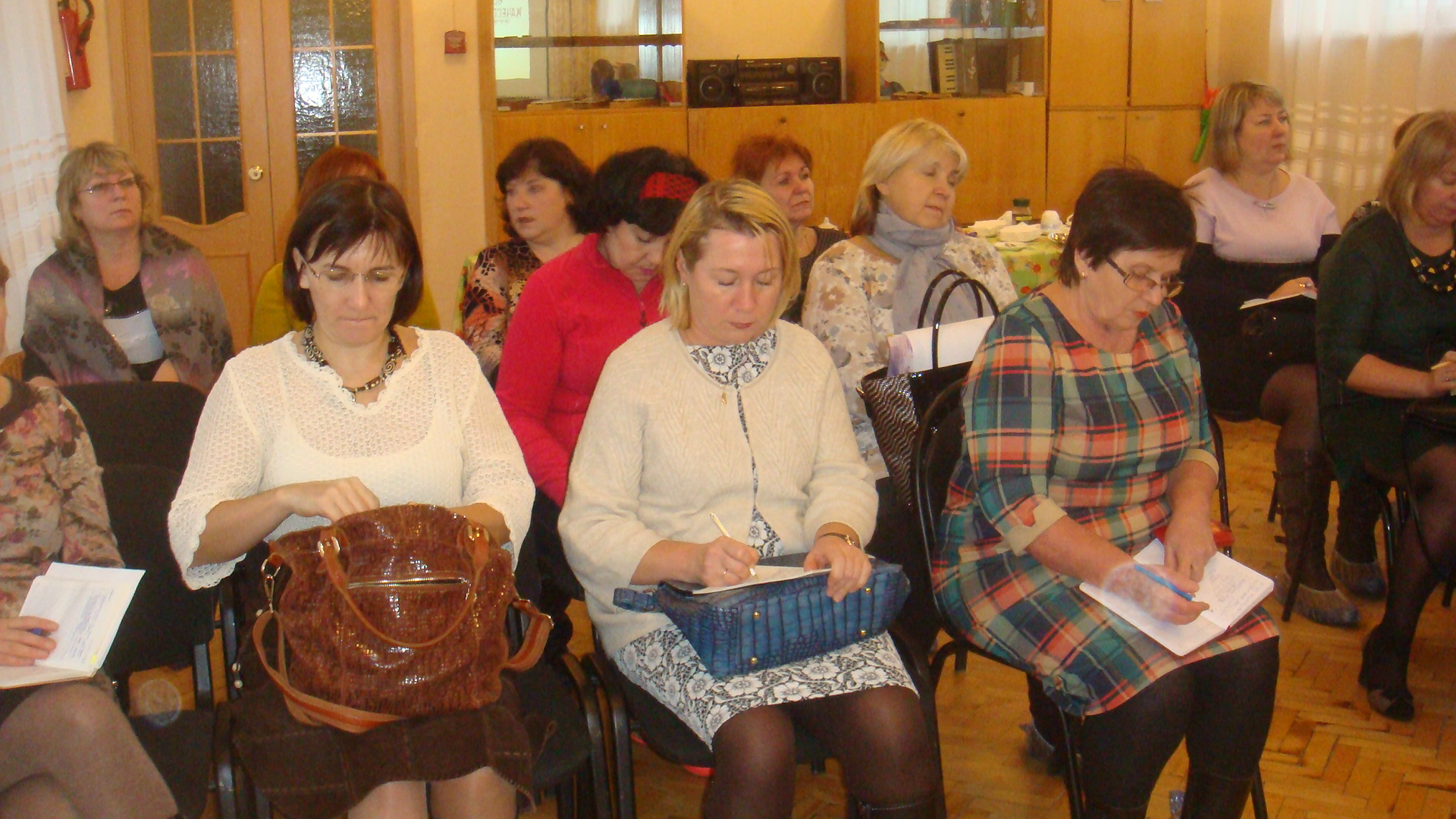 Мастер-класс: «Оценка достижений качества результативности и эффективности работы педагогов ДОУ»09.12.2016 г.Количество участников:МДОУ «Детский сад № 41» - 30 человек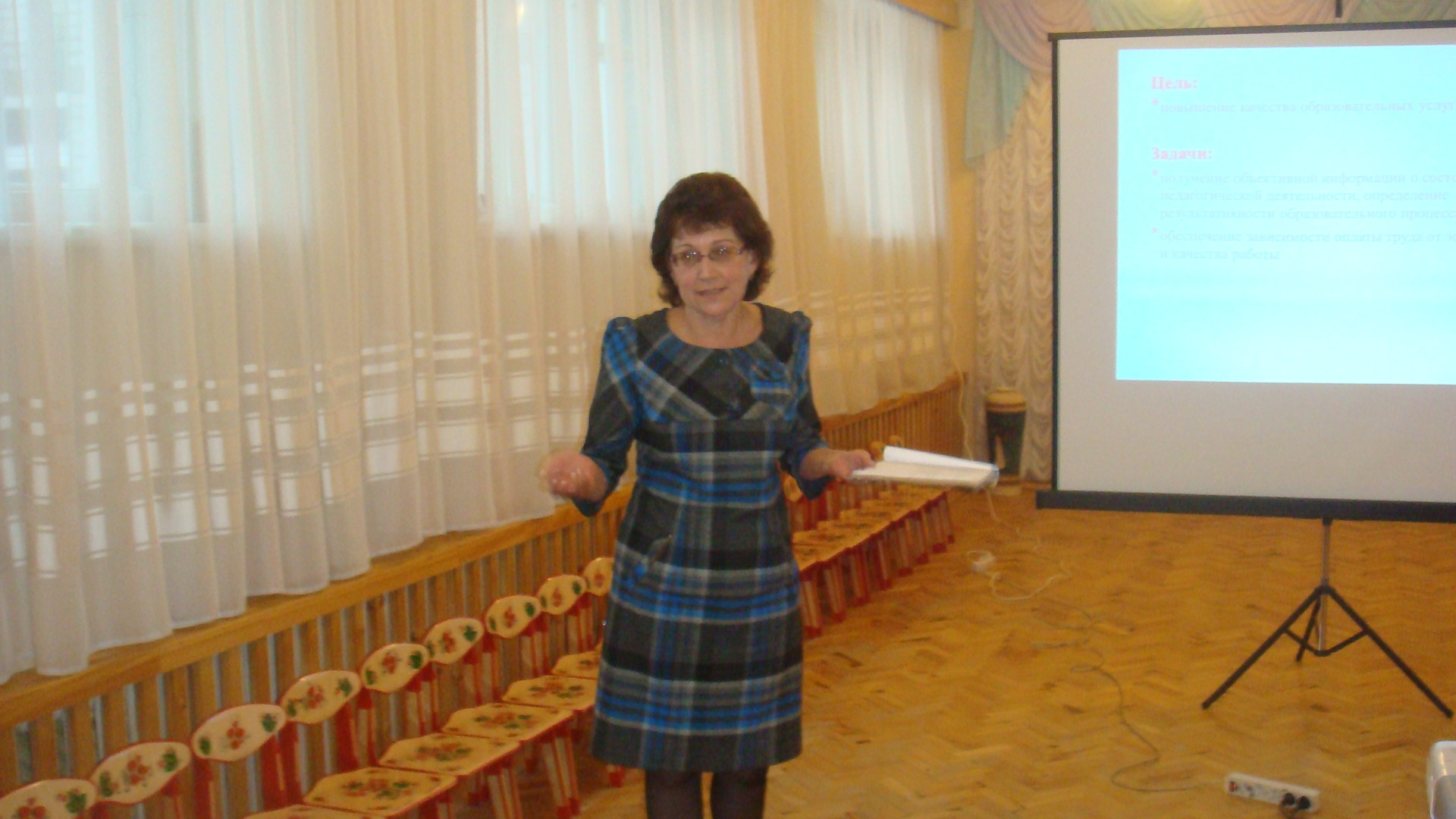 Организатор семинараЗаведующий  муниципальным дошкольным образовательным  учреждением «Детский сад  № 19»  Рекут Ольга НиколаевнаЗаведующий  муниципальным дошкольным образовательным учреждением   «Детский сад  № 190»   Кузнецова Людмила ГеннадьевнаУчастники семинараЗаведующие:муниципальное дошкольное образовательное учреждение «Детский сад  № 41»  – Агутина Ольга Валерьевна «муниципальное дошкольное образовательное учреждение «Детский сад  № 142»  – Куликова Юлия ЮрьевнаСоциальные партнерыКафедра дошкольной педагогики и психологии ЯГПУ им. К. Д. УшинскогоПлан семинараУправление процессом введения профессионального стандарта педагогаНормативно-правовая базаЭтапы работы по введению стандартаЗадачи введения профессионального стандарта педагогаКлассификаторы в области дошкольного образованияТребования к образованию и обучению в соответствии с  профессиональным стандартом педагогаЦель, задачи семинараСоздание условий для перехода образовательной организации к внедрению профессионального стандарта «Педагог»Обеспечение необходимой осведомленности педагога о предъявляемых к нему требованиях согласно профстандартаОрганизатор семинараЗаведующий  муниципальным дошкольным образовательным  учреждением «Детский сад  № 41»  Агутина Ольга Валерьевна Заведующий  муниципальным дошкольным образовательным учреждением   «Детский сад  № 142»  Куликова Юлия Юрьевна Участники семинараЗаведующие:муниципальное дошкольное образовательное учреждение «Детский сад  № 19»  – Рекут Ольга Николаевна «муниципальное дошкольное образовательное учреждение «Детский сад  № 190»  – Кузнецова Людмила ГеннадьевнаСоциальные партнерыКафедра дошкольной педагогики и психологии ЯГПУ им. К. Д. УшинскогоПлан семинара«Критерии и показатели эффективности деятельности педагогических работников, примерные направления для разработки показателей эффективности деятельности в соответствии с нормативной базой» – из опыта работы МДОУ «Детский сад № 41»«Оценка эффективности деятельности педагогических работников» – из опыта работы МДОУ «Детский сад № 142»«Корректировка системы показателей» – из опыта работы МДОУ «Детский сад № 190»«Карта самооценки» – из опыта работы МДОУ «Детский сад № 19»Цель, задачи семинараОпределение текущих результатов по внедрению системы показателейРазработка измеримых показателей качества, результативности и эффективности труда. Технология оценивания эффективности деятельности педагога